§7.  Discontinuance of districtsAt any time after 5 years after the organization of a district under this chapter, any 25 occupiers of land lying within the boundaries of such district may file a petition with the State Department of Agriculture, Conservation and Forestry requesting that the operations of the district be terminated and the existence of the district discontinued.  Upon receipt of the petition for the discontinuance of a district, the Department of Agriculture, Conservation and Forestry shall conduct such public hearings and referenda as may be necessary to assist it in the consideration thereof.  In conducting such hearings and referenda, the Department of Agriculture, Conservation and Forestry shall adhere substantially to the same procedures and give weight to each of the considerations set forth in section 101, as were followed in the organization of such districts.  The Department of Agriculture, Conservation and Forestry may not determine that the continued operation of the district is administratively practicable and feasible unless at least a majority of the votes cast in the referendum shall have been cast in favor of the continuance of such district.  [PL 1965, c. 190, §5 (AMD); PL 1995, c. 532, §17 (AMD); PL 2011, c. 657, Pt. W, §5 (REV).]The State Department of Agriculture, Conservation and Forestry shall not entertain petitions for the discontinuance of any district nor conduct referenda upon such petitions nor make determinations pursuant to such petitions in accordance with this chapter, more often than once in 5 years.  [PL 1969, c. 477, §1 (AMD); PL 1995, c. 532, §17 (AMD); PL 2011, c. 657, Pt. W, §5 (REV).]SECTION HISTORYPL 1965, c. 190, §§5,6 (AMD). PL 1969, c. 477, §1 (AMD). PL 1995, c. 532, §17 (AMD). PL 2011, c. 657, Pt. W, §5 (REV). The State of Maine claims a copyright in its codified statutes. If you intend to republish this material, we require that you include the following disclaimer in your publication:All copyrights and other rights to statutory text are reserved by the State of Maine. The text included in this publication reflects changes made through the First Regular and First Special Session of the 131st Maine Legislature and is current through November 1, 2023
                    . The text is subject to change without notice. It is a version that has not been officially certified by the Secretary of State. Refer to the Maine Revised Statutes Annotated and supplements for certified text.
                The Office of the Revisor of Statutes also requests that you send us one copy of any statutory publication you may produce. Our goal is not to restrict publishing activity, but to keep track of who is publishing what, to identify any needless duplication and to preserve the State's copyright rights.PLEASE NOTE: The Revisor's Office cannot perform research for or provide legal advice or interpretation of Maine law to the public. If you need legal assistance, please contact a qualified attorney.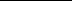 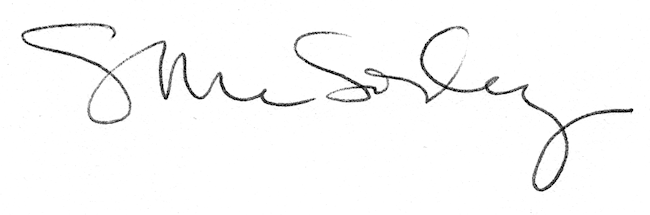 